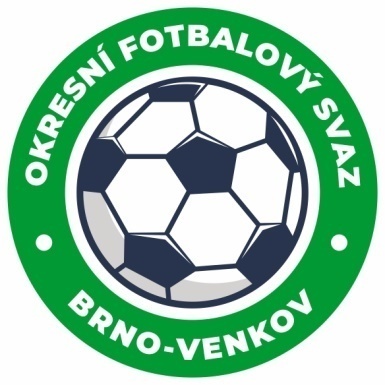 ZÁPIS č. 7 z jednání KOMISE ROZHODČÍCH OFS BRNO-VENKOV                      konané dne 08. 10 .2020Přítomni: Ladislav Kundelius, Simon Vejtasa, Antonín Kříž, Robert RodinaMísto konání: OFS Brno-venkov, ulice Vídeňská 9, Brno1. Došlá poštaZápisy STK a DKKomuniké ze zasedání VV2. Rozhodnutí a průběh jednání KR	KR řešila nedostatky R v ZoU a udělila R trestné body dle sazebníku (včetně utkání JmKFS a MěFS). Tabulka s TB bude zaslána rozhodčím elektronicky emailem. V případě, kdy R neuvede do ZoU kontrolu prohlášení COVID-19, jedná se dle sazebníku TB o bod C7 (1,5 TB). Na zasedání KR se dostavil Libor Ondráček z důvodu řešení nedostatků při vyplnění ZoU v utkání Budkovice – Nová Ves. KR omezila R delegaci na jedno utkání dospělých a potrestala jej dle sazebníku TB. KR upozorňuje R, že v případě výpadku internetu při vyplňování ZoU je nutné vyplnit náhradní ZoU v papírové formě.KR provedla kontrolu účtování dopravného u patnácti vybraných utkání 8. a 9.kola soutěží OFS Brno-venkov.Na KR se dostavili dva noví zájemci z kampaně FAČR „Chci pískat“ Dvořáček Milan a Pašek Jiří. KR tyto nové R zařazuje na listinu R OFS Brno-venkov. KR bere na vědomí rozhodnutí Ministerstva zdravotnictví, o dalším postupu bude neprodleně informovat všechny rozhodčí. Momentálně platí, že o víkendu 9.-11.10. je ZÁKAZ DIVÁKŮ na stadionech, za což odpovídá pořadatel utkání.KR schválila obsazení rozhodčích v termínu 8. – 11. října.KR žádá rozhodčí o kontrolu možnosti vytištění ZoU při každém utkání. V případě, že tiskárna nebude součástí zázemí stadionu, R napíše tuto skutečnost do ZoU.3. Závěr.Jednání KR bylo ukončeno v 18,30 hod.Příští zasedání KR se uskuteční ve čtvrtek dne 22.10. od 16:30 v sídle OFS Brno – venkov, ulice Vídeňská 9. V Brně dne 08. 10.2020Zapsal:   							Ověřil:           Simon Vejtasa						Ladislav Kundeliusmístopředseda KR OFS Brno-venkov           			předseda KR OFS Brno-venkov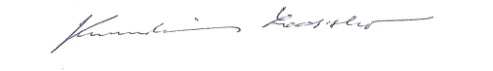 